Aleksandra KuriataUl. Parkowa 1/382-550 PrabutyZSP w PrabutachPrzeprowadziłam wywiad z dość znanym Astronomem Dr Bogdanem Wszołkiem pochodzącego z Rzepiennika Biskupiego.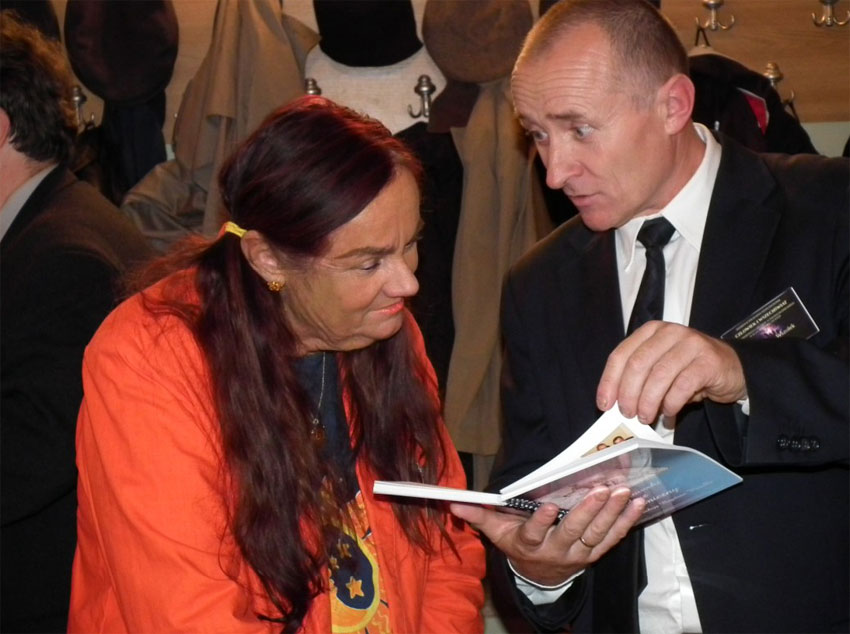 Ukończył szkoły : SP w Rzepienniku Biskupim, LO w Bieczu (profil mat.-fiz.), Uniwersytet Jagielloński (studia astronomii), SP w Zubrzycy Górnej (byłem tam nauczycielem), Wyższa Oficerska Szkoła Lotnicza w Dęblinie i Jednostka Sił Powietrznych w Sochaczewie (służba wojskowa), Muzeum - Orawski Park Etnograficzny w Zubrzycy Górnej (zatrudnienie w charakterze cieśli budowlanego), SP w Brzeziu k. Niepołomic (zatrudnienie w charakterze nauczyciela), Uniwersytet Jagielloński (od 1985 roku zatrudnienie w charakterze asystenta/adiunkta w Obserwatorium Astronomicznym), Wyższa Szkoła Pedagogiczna/Akademia Jana Długosza w Częstochowie (od 1995 roku zatrudnienie w charakterze adiunkta w Instytucie Fizyki).Doktorat nauk fizycznych (specjalność astronomia) uzyskał w Uniwersytecie Mikołaja Kopernika w Toruniu w 1991 roku.W roku 2009 powołał do życia Częstochowski Oddział Polskiego Towarzystwa Miłośników Astronomii imienia ks. Bonawentury Metlera, a także stowarzyszenie Astronomia Nova (www.astronomianova.org).W roku 2010 nabył do swojego obserwatorium astronomicznego w Rzepienniku Biskupim 9-metrowy radioteleskop. 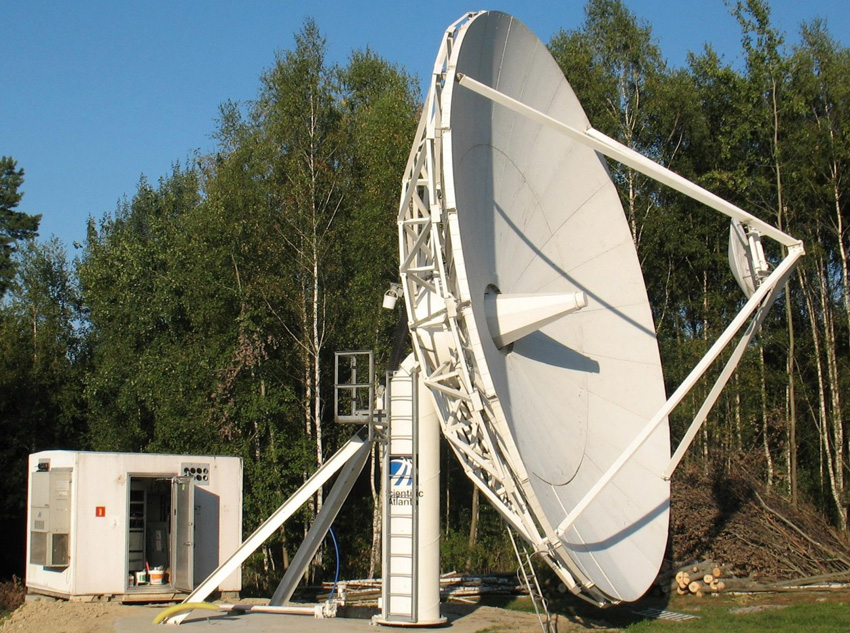 Przez wiele lat ściśle współpracował z Centrum Astronomicznym UMK w Piwnicach koło Torunia.> 1. Jak długo interesuje się Pan astronomią?
 
 Od najmłodszych lat, czyli już prawie pół wieku. Intensywnie od wakacji 
 roku 1975.
 
>
> 2. Czym zajmuje się Pan poza astronomią?
 
 Budową: Od 1998 roku Obserwatorium Astronomicznego im. Królowej Jadwigi 
 w Rzepienniku Biskupim (www.astronomianova.org (patronaty))
         W latach 2005-2006 - Planetarium w Akademii im. Jana Długosza w 
 Częstochowie (www.planetarium.ajd.czest.pl)
         Od 2010 - radioteleskopy (RT-9 w Rzepienniku Biskupim, RT-13 w 
 Częstochowie, RT-13 w Wieruszowie)
 
> 3. Kto lub co zainteresowało Pana astronomią?
 
 Urok rozgwieżdżonego nieba w Rzepienniku Biskupim, mojej rodzinnej 
 miejscowości na Podkarpaciu.
 

> 4. Jakim sprzętem obserwuje Pan Niebie ? Co najbardziej lubi Pan
> obserwować?
 
 W swojej karierze analizowałem dane obserwacyjne pozyskane przez 
 teleskopy kosmiczne: IRAS, COBE, HST, IUE (od ultrafioletu po daleką 
 podczerwień) oraz przez optyczne teleskopy naziemne: 3.6 metrowy CFHT na 
 Hawajach, TBL 2-metrowy teleskop Paula Sabatiera w obserwatorium Pic du 
 Midi we Francji, 1-metrowy teleskop w rosyjskim obserwatorium SAO na 
 Kaukazie. W przypadku teleskopów kosmicznych analizowałem dane 
 fotometryczne i spektroskopowe, w przypadku teleskopów naziemnych - 
 tylko dane spektroskopowe.
 
 Od roku 1980 zajmuję się obserwacjami materii rozproszonej we 
 Wszechświecie (materia międzygalaktyczna i międzygwiazdowa).
 
 
 Po dalsze szczegóły można zajrzeć na: www.astronomianova.org 
 /zarząd/Bogdan WszołekSerdecznie dziękuje za możliwość uzyskania informacji na Pański temat.Aleksandra Kuriataul. Parkowa1/382-550 PrabutyZSP w Prabutach